Viikkorastit Harju, Vampulan ulkoilumaja, ratamestarit Tero Kynäslahti ja Hannu Rekola.Yö-suunnistus 30.9.2022väliajatRata A 6,4km(Lähti: 3, Keskeytti: 0, Hylätty: 0)   1. Teerikoski Petri              LLuja                              55.36          
   2. Seppälä Jussi                LLuja                              59.15    +03.39
   3. Varjonen Lasse              LLuja                            1.02.58    +07.22
Rata B 4,6km(Lähti: 6, Keskeytti: 0, Hylätty: 0)   1. Mattila Timo                  LLuja                              53.59          
   2. Teemu Moisio                                                    1.10.26    +16.27
   3. Etu-Huitti Maija              -                                  1.15.40    +21.41
   4. <Arto Etu-huitti                                                  1.15.44    +21.45
      Kaitanen Rami                 -                                 ei aikaa          
      Korpela Markku              Rasti88                       ei aikaa          Tulokset 30.9.2022 klo 17.00 lähtöväliajatRata A 6,4km(Lähti: 5, Keskeytti: 0, Hylätty: 0)   1. Pirttimäki Esko               AlasRes                          52.24          
   2. Varjonen Lasse              LLuja                              52.36    +00.12
   3. Helminen Heikki             LoJa                              1.13.52    +21.28
   4. Nokka Katja                   Rasti -88                        1.18.03    +25.39
      Mikael Kauppi                                                        ei aikaa          
Rata B 4,6km(Lähti: 8, Keskeytti: 0, Hylätty: 0)   1. Vesa ja Merja Merta                                           46.07          
   2. Kaisa Markula                                                    55.19    +09.12
   3. Antero Lipasti                                                     57.43    +11.36
   4. Lassi Vatka                                                      1.00.17    +14.10
   5. Anni Lipasti                                                      1.01.46    +15.39
   6. Lehtinen Jouko                KAK                         1.03.27    +17.20
   7. Prusila Katri                  Rasti88                       1.06.31    +20.24
   8. Anssi Sirviö                                                      1.10.04    +23.57
Rata C 2,4km(Lähti: 9, Keskeytti: 0, Hylätty: 0)   1. Kallio Erkki                  LC Alastaro                     26.59          
   2. Pietilä Pauli                 SuSe                               32.46    +05.47
   3. Väinölä Ronja              KöLa                               38.07    +11.08
   4. Heli Teini                     Eku                                  38.12    +11.13
   5. Kaarina Rahkasuo      Rasti88                            38.24    +11.25
   6. Pirkko Eskola                                                      38.37    +11.38
   7. Väinölä  Veera            KöLa                                47.49    +20.50
   8. Väinölä  Roosa           KöLa                                48.24    +21.25
      Jalarvo Jouko               LLuja                              ei aikaa          Viikkorastit Kännölässä 30.8.2022, ratamestari Timo MattilaVäliajatRata A (Lähti: 15, Keskeytti: 0, Hylätty: 0)   1. Seppälä Jussi                      20.16          
   2. Toivo Marko                         22.51    +02.35
   3. Yli-Sipilä Kati                        24.30    +04.14
   4. Laakso Antero                     25.36    +05.20
   5. Varjonen Lasse                    26.41    +06.25
   6. Alanen Jussi                        27.31    +07.15
   7. Hirvelä Reijo                        28.31    +08.15
   8. Liesmäki Eija                       31.27    +11.11
   9. Savolainen Heidi                 31.52    +11.36
  10. Savolainen Elina                35.08    +14.52
  11. Kuusela Pirjo                      37.20    +17.04
  12. Kuusela Pentti                    37.40    +17.24
  13. Vuorinen Pertti                    38.35    +18.19
  14. Haavisto Teemu                  42.06    +21.50
  15. Jalarvo Jouko                      55.17    +35.01
Rata B (Lähti: 2, Keskeytti: 0, Hylätty: 0)   1. Keskitalo Oskari ja pappa      31.38          
   2. Toivola Enni                           39.12    +07.34
Rata C (Lähti: 1, Keskeytti: 0, Hylätty: 0)   1. Kiviranta Eino                     00.00          
Rata D (Lähti: 1, Keskeytti: 0, Hylätty: 0)   1. Keskitalo Riina                    42.33          HUITTISTEN KAUPUNGIN MESTARUUSKILPAILUTVäliajatD4 2,1km (Lähti: 1, Keskeytti: 0, Hylätty: 0)   1. Keskitalo Riina                    42.33          
D6 2,1km (Lähti: 1, Keskeytti: 0, Hylätty: 0)   1. Toivola Enni                       39.12          
H6 2,1km (Lähti: 1, Keskeytti: 0, Hylätty: 0)   1. Keskitalo Oskari                31.38          
D21 2,5km (Lähti: 2, Keskeytti: 0, Hylätty: 0)   1. Yli-Sipilä Kati                      24.30          
   2. Savolainen Heidi                31.52    +07.22
H40 2,5km (Lähti: 3, Keskeytti: 0, Hylätty: 0)   1. Toivo Marko                        22.51          
   2. Alanen Jussi                       27.31    +04.40
   3. Haavisto Teemu                  42.06    +19.15
D45 2,5km (Lähti: 1, Keskeytti: 0, Hylätty: 0)   1. Liesmäki Eija                      31.27          
D50 2,5km (Lähti: 1, Keskeytti: 0, Hylätty: 0)   1. Savolainen Elina                   35.08          
H50 2,5km (Lähti: 1, Keskeytti: 0, Hylätty: 0)   1. Seppälä Jussi                      20.16          
H60 2,5km (Lähti: 1, Keskeytti: 0, Hylätty: 0)   1. Varjonen Lasse                     26.41          
H65 2,5km (Lähti: 1, Keskeytti: 0, Hylätty: 0)   1. Vuorinen Pertti                    38.35          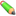 Tekstiä ja kuvia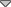 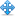 16.8.2022 Harju, Vampulan ulkoilumaja, Lujan mestaruuskilpailut, ratamestari Jussi SeppäläväliajatRata A 5,6km(Lähti: 15, Keskeytti: 0, Hylätty: 0)   1. Salo Markus                        38.11          
   2. Nummi Esko                        44.49    +06.38
   3. Toivo Marko                         50.00    +11.49
   4. Mattila Timo                         52.31    +14.20
   5. Varjonen Lasse                    54.33    +16.22
   6. Pirttimäki Esko                  1.00.06    +21.55
   7. Ylitalo Matti                       1.00.59    +22.48
   8. Yli-Sipilä Kati                     1.03.30    +25.19
   9. Mäkipää Veikko                 1.11.00    +32.49
  10. Helminen Heikki               1.16.09    +37.58
  11. Vuolle Tapio                      1.20.36    +42.25
  12. Koivunen Jussi                 1.24.16    +46.05
  13. Alanen Jussi                     1.30.35    +52.24
  14. Haavisto Teemu               2.19.20  +1.41.09
      Toivola Aleksi                      ei aikaa          
Rata B 4,2km(Lähti: 9, Keskeytti: 0, Hylätty: 0)   1. Mattila Elina                      57.08          
   2. Kuusela Pirjo                     59.17    +02.09
   3. Kuusela Pentti                   59.23    +02.15
   4. Korpela Markku                 1.08.34    +11.26
   5. Saarinen Virve                   1.10.08    +13.00
   6. Prusila Katri                       1.12.49    +15.41
   7. Vatka Lassi                        1.29.41    +32.33
              
     Rata C 2,7km(Lähti: 6, Keskeytti: 0, Hylätty: 0)   1. Liesmäki Eija                     42.04          
   2. Saario Pentti                      52.37    +10.33
   3. Vatanen Risto                    54.20    +12.16
   4. Huju Veijo                          59.32    +17.28
      Seppälä Kerttu                    ei aikaa          
      Vuorinen Pertti                    ei aikaa          
Rata RR(Lähti: 14, Keskeytti: 0, Hylätty: 0)   1. Laine Akseli                        00.00          
   2. Laine Oskari                       16.47    +16.47
   3. Toivola Aapeli                      21.23    +21.23
   4. Toivola Enni                        21.45    +21.45
   5. Jokela Vihtori                      21.52    +21.52
   6. Nepponen Väinö                 22.14    +22.14
   7. Toivo Elsa                           26.24    +26.24
   8. Nepponen Aino                   27.08    +27.08
   9. Kalliola Eeli                         27.46    +27.46
  10. Ruuhi Johanna                   29.16    +29.16
  11. Laine Emilia                        29.40    +29.40
  12. Uusitalo Matias                   29.55    +29.55
  13. Ranta Tiitus                         45.04    +45.04
      Ranta Lilli                     ei aikaa          
H21 5,6km(Lähti: 2, Keskeytti: 0, Hylätty: 0)   1. Toivo Marko                        50.00          
   2. Mattila Timo                        52.31    +02.31
D21 5,6km(Lähti: 1, Keskeytti: 0, Hylätty: 0)   1. Yli-Sipilä Kati                  1.03.30          
H40 5,6km(Lähti: 2, Keskeytti: 0, Hylätty: 0)   1. Alanen Jussi                     1.30.35          
   2. Haavisto Teemu                2.19.20    +48.45
H45 5,6km(Lähti: 1, Keskeytti: 0, Hylätty: 0)   1. Koivunen Jussi                   1.24.16          
H60 5,6km(Lähti: 1, Keskeytti: 0, Hylätty: 0)   1. Varjonen Lasse                     54.33          
D35 4,2km(Lähti: 1, Keskeytti: 0, Hylätty: 0)   1. Mattila Elina                      57.08          
D45 4,2km(Lähti: 1, Keskeytti: 0, Hylätty: 0)   1. Liesmäki Eija                      42.04          
H65 2,7km(Lähti: 1, Keskeytti: 0, Hylätty: 0)      Vuorinen Pertti                 ei aikaa          
H6RR(Lähti: 1, Keskeytti: 0, Hylätty: 0)   1. Ranta Tiitus                       45.04          
D6RR(Lähti: 1, Keskeytti: 0, Hylätty: 0)   1. Toivola Enni                       21.45          
H8RR(Lähti: 1, Keskeytti: 0, Hylätty: 0)   1. Toivola Aapeli                     21.23          
D10RR(Lähti: 2, Keskeytti: 0, Hylätty: 0)   1. Toivo Elsa                         26.24          
      Ranta Lilli                          ei aikaa          
D12TR(Lähti: 1, Keskeytti: 0, Hylätty: 0)   1. Ranta Tytti                        57.08          3.8.2022 Vanttila, ratamestari Terhi MatintaloväliajatRata A 6km(Lähti: 1, Keskeytti: 0, Hylätty: 0)   1. Seppälä Jussi                    1.11.52          
Rata B 4,6km(Lähti: 4, Keskeytti: 0, Hylätty: 0)   1. Keskitalo Jukka                  57.48          
   2. Koivula Panu                     1.17.15    +19.27
   3. Alanen Jussi                      1.39.08    +41.20
   4. Vatanen Risto                    2.00.37  +1.02.49
Rata C 3km(Lähti: 8, Keskeytti: 0, Hylätty: 0)   1. Kuusela Pirjo                      54.53          
   2. Kuusela Pentti                    55.02    +00.09
   3. Karhulahti Veikko               59.58    +05.05
   4. Paija Päivi                          1.01.41    +06.48
   5. Lindroos Aimo                    1.33.54    +39.01
      Huju Veijo                           ei aikaa          
      Jalarvo Jouko                     ei aikaa          
      Kiviranta Terhi                    ei aikaa          
Rata D 1,9km(Lähti: 3, Keskeytti: 0, Hylätty: 0)   1. Koskinen Meeri                 59.39          
   2. Hällfors Aada                    1.00.27    +00.48
   3. Hällfors Veeti                    1.01.05    +01.2624.5.2022 Porrasnotko, ratamestarit Elina ja Heidi SavolainenväliajatRata A 5,4km(Lähti: 7, Keskeytti: 0, Hylätty: 0)   1. Vanhanen Jussi                   1.00.11          
   2. Varjonen Lasse                    1.03.18    +03.07
   3. Mattila Timo                         1.04.21    +04.10
   4. Alanen Jussi                        1.10.29    +10.18
   5. Koivisto Timo                       1.22.24    +22.13
   6. Pietilä Juha                          1.23.45    +23.34
   7. Koivunen Jussi                    2.00.09    +59.58
Rata B 4,3km(Lähti: 6, Keskeytti: 0, Hylätty: 0)   1. Matintalo Terhi                       50.39          
   2. Haavisto-Mäkelä Elma          59.31    +08.52
   3. Liesmäki Eija                        1.04.16    +13.37
   4. Lintunen Tommi                    1.19.56    +29.17
   5. Kiviranta Terhi                       1.59.32  +1.08.53
      Vuorinen Pertti                       ei aikaa          
Rata C 2,7km(Lähti: 2, Keskeytti: 0, Hylätty: 0)   1. Jalarvo Jouko                      1.08.40          
   2. Mikkola Mauno                    1.09.53    +01.13
Rata D 1,7km(Lähti: 1, Keskeytti: 0, Hylätty: 0)   1. Mattila Elina ja Anni              29.13    10.5.2022 Vanttila ratamestari Kati Yli-SipiläväliajatRata A 5,7km(Lähti: 5, Keskeytti: 0, Hylätty: 0)   1. Teerikoski Petri                    53.21          
   2. Loisa Kari                            58.26    +05.05
   3. Nummi Esko                       1.01.31    +08.10
   4. Saarinen Timo                    1.16.19    +22.58
   5. Hyyppä Seppo                    1.48.04    +54.43
Rata B 4,2km(Lähti: 7, Keskeytti: 0, Hylätty: 0)   1. Vanhanen Jussi                     49.33          
   2. Koivula Panu                         51.02    +01.29
   3. Matintalo Terhi                       59.07    +09.34
   4. Haavisto-Mäkelä Elma        1.01.21    +11.48
   5. Mäki-Laurila Anne               1.01.33    +12.00
   6. Kuusela Pirjo                       1.13.22    +23.49
   7. Kuusela Pentti                     1.13.34    +24.01
Rata C 2,7km(Lähti: 8, Keskeytti: 0, Hylätty: 0)   1. Heikkilä Jorma                       39.57          
   2. Suontausta Seppo                 41.00    +01.03
   3. Kohijoki Sakari                       41.31    +01.34
   4. Kohijoki Liisa                          41.45    +01.48
   5. Vuorinen Pertti                       49.56    +09.59
   6. Huju Veijo                            1.09.09    +29.12
      Nimetön x 2                          ei aikaa          
      Savolainen Pauli                  ei aikaa          
Rata D 1,8km(Lähti: 3, Keskeytti: 0, Hylätty: 0)   1. Kemppi Tuuli                       39.14          
   2. Kemppi Eelis                       39.35    +00.21
      Nimetön x 2                         ei aikaa          26.4.2022 Aittakallio ratamestari Lasse VarjonenväliajatRata A 4,7km(Lähti: 6, Keskeytti: 0, Hylätty: 0)   1. Seppälä Jussi                      48.20          
   2. Toivo Marko                         59.13    +10.53
   3. Reijo Hirvelä                        1.08.47    +20.27
   4. Saarinen Timo                     1.15.06    +26.46
      Keskitalo Jukka                     ei aikaa          
      Pekka Leppäkangas             ei aikaa          
Rata B 3,1km(Lähti: 8, Keskeytti: 0, Hylätty: 0)   1. Anne Mäki-Laurila                54.59          
   2. Savolainen Heidi                  1.10.38    +15.39
   3. Kohijoki Sakari                     1.35.37    +40.38
   4. Kohijoki Liisa                        1.35.39    +40.40
   5. Aila Ruohonen                      1.36.43    +41.44
   6. Kati Ruohonen-Mäkelä         1.36.51    +41.52
   7. Jalarvo Jouko                       1.40.20    +45.21
      Savolainen Elina                    ei aikaa          
Rata C 2km(Lähti: 3, Keskeytti: 0, Hylätty: 0)   1. Vuorinen Pertti                  23.08          
   2. Elina Mattila                      24.29    +01.21
   3. Huju Veijo                         55.47    +32.39